A° 2019	N° 39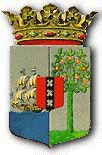 PUBLICATIEBLADMINISTERIËLE REGELING MET ALGEMENE WERKING van de  24ste april 2020 ter uitvoering van artikel 2 van de Prijzenverordening 1961 (Tijdelijke regeling maximumprijzen demurrage- en detentionkosten COVID-19)____________De Minister van Economische Ontwikkeling,	Overwegende:dat de Minister kan verbieden, het aanbieden, verkopen en verhuren van goederen dan wel het aanbieden en verrichten van diensten tegen hogere of lagere dan door hem aan te geven prijzen, indien goederen of diensten worden aangeboden tegen zodanige prijzen dat het vragen daarvan naar zijn oordeel in strijd is of dreigt te geschieden in strijd met het algemeen belang;dat in verband met de wereldwijde uitbraak, pandemie, van de Novel Corona Virus-2019 (COVID-19) en gezien de ernstige bedreiging van de verspreiding van COVID-19 voor de volksgezondheid in Curaçao dientengevolge de Minister van Algemene Zaken op 13 maart 2020 heeft besloten dat er sprake is van aanwezigheid van een ramp in de zin van artikel 1 van de Landsverordening Rampenbestrijding;dat ter bescherming van de openbare orde en veiligheid de Minister van Justitie genoodzaakt was maatregelen, zoals bedoeld in de Beschikking maatregelen openbare orde COVID -19 V te nemen;dat hierdoor de lokale en internationale economie, daarin begrepen de vervoersketen, dreigt verstoord te geraken;dat als direct gevolg van mogelijk ontregelde vervoersketen containers, reefers en bijzonder equipment gebruikt voor het vervoer van goederen langer dan gebruikelijk in de containerhaven of bij de geadresseerde in Curaçao blijven staan en een onnodige verhoging van de consumentenprijzen kan meebrengen;dat deze situatie vermoedelijk tot eind mei 2020 zal aanhouden;dat onder deze uitzonderlijke omstandigheden het niet redelijk kan worden geacht dat door onder meer reders of vervoerders kosten in rekening worden gebracht voor het niet binnen de vervoerssector als regulier geldende periode gebruiken, ophalen en retourneren van containers, reefers en bijzonder equipment naar de containerhaven van Curaçao;dat naar het oordeel van de Minister onder de genoemde uitzonderlijke omstandigheden het onredelijk bezwarend en daarom in strijd is met het algemeen belang, dat dergelijke kosten in rekening worden gebracht voor een periode die, als gevolg van de uitzonderlijke omstandigheden, langer duurt dan gebruikelijk in de vervoerssector en het derhalve noodzakelijk is de daarvoor gehanteerde prijzen aan een maximum te verbinden;	Gelet op:Artikel 2 van de Prijzenverordening 1961, zoals gewijzigd;Heeft besloten:Artikel 1Voor de toepassing van het bij of krachtens deze regeling bepaalde wordt verstaan onder:dag: 	een kalenderdag;demurrage- en 	detentionkosten: 	de vergoeding gemoeid met het gebruik, het ophalen of het niet binnen een bepaalde periode retourneren van containers, reefers en bijzonder equipment van en naar de containerhaven;geadresseerde: 	de persoon in Curaçao aan wie een container of bijzonder equipment met inhoud afkomstig van een zeeschip wordt afgeleverd;havenpoort:	de poort van de containerhaven van Curaçao, gelegen aan de Emancipatie Boulevard Dominico F. Martina Nr. 5;minister: 	de Minister van Economische Ontwikkeling;reefer: 	een container met een koelelement;reder:	de reder zoals bedoeld in artikel 10, Boek 8 van het Burgerlijk Wetboek;vervoerder: 	de vervoerder zoals bedoeld in artikel 20, Boek 8 van het Burgerlijk Wetboek.Artikel 2Het is verboden een vergoeding te vragen voor diensten in verband met demurrage- en detentionkosten, anders dan de in artikel 3 vastgestelde maximumprijzen.Artikel 3De vergoeding voor demurrage- en detentionkosten voor Curaçao, wordt berekend met inachtneming van de volgende maximumprijzen:voor de periode vanaf de dag dat de container, reefer of het bijzonder equipment op de kade is gelost tot en met de dag dat deze de havenpoort verlaat, binnen een periode van 27 dagen, geldt een prijs van NAf 0,01 per dag;voor de periode na de dag waarop de container of het bijzonder equipment de havenpoort passeert met bestemming de geadresseerde tot en met de veertiende dag hierna, geldt een prijs van NAf 0,01 per dag;voor de periode na de dag waarop de reefer de havenpoort passeert met bestemming de geadresseerde tot en met de derde dag hierna, geldt een prijs van NAf 0,01 per dag;voor de na de onderdelen a, b en c volgende periode geldt de daarvoor door partijen overeengekomen vergoeding.Voordat de vergoeding die ingevolge het eerste lid, onderdeel d in rekening kan worden gebracht, geldt dat geen verhoging van hetgeen is overeengekomen plaats mag vinden als gevolg van de invoering van deze regeling.Artikel 4Deze regeling treedt in werking met ingang van de dag na de datum van bekendmaking en vervalt op 31 mei 2020.Artikel 5Deze regeling kan worden aangehaald als: Tijdelijke regeling maximumprijzen demurrage- en detentionkosten COVID-19.Willemstad, 24 april 2020De Minister van Economische Ontwikkeling,		G.M. Mc. WILLIAMUitgegeven de 24ste april 2020De Minister van Algemene Zaken, E. P. RHUGGENAATHTOELICHTING behorende bij de Tijdelijke regeling maximumprijzen demurrage- en detentionkosten COVID-19AlgemeenIn verband met de wereldwijde uitbraak, pandemie, van de Novel Corona Virus-2019 (COVID-19) is per 13 maart 2020 de rampsituatie uitgesproken. Ter bescherming van de openbare orde en veiligheid heeft de Minister van Justitie maatregelen, zoals bedoeld, in de Beschikking maatregelen openbare orde COVID -19 V genomen. De gevolgen van maatregelen die overheden hebben genomen ter voorkoming van de verspreiding van COVID-19 zijn in de samenleving merkbaar. Zo ook de lokale en internationale economie, daarin begrepen de vervoersketen, die ernstig verstoord is geraakt. En containers, reefers en bijzonder equipment gebruikt voor het vervoer van goederen blijven langer dan gebruikelijk in de containerhaven of bij de geadresseerde in Curaçao blijven staan en kunnen een onnodige verhoging van de consumentenprijzen met zich meebrengen. Deze situatie zal vermoedelijk tot eind mei 2020 aanhouden.Deze vertragingen worden bovendien verergerd door de geringe ruimte waarin 
Curaçao Port Services Inc. B.V. (CPS) moet werken. Hierdoor worden containers gestapeld en neemt het afhandelen van een container meer tijd. CPS komt de klanten die meer containers hebben staan tegemoet door op  verzoek van de klant een bepaalde container voorrang te geven 
boven een andere container waarmee zij niet zoveel haast hebben en die misschien 
eerder was gearriveerd.Demurrage- en detentionkosten zijn een soort statiegeld voor containers. Het beoogt de teruglevering van de containers te garanderen en dit binnen een redelijke termijn. Echter, het hanteren van demurrage- en detentiekosten is niet universeel noch uniform. Niet universeel aangezien niet alle reders of vervoerders deze kosten in rekening brengen. Niet uniform aangezien de prijzen variëren van 0 USD (Amerikaanse dollar) tot 100 USD per dag en deze op verschillende tijdsduur van toepassing kan zijn. Soms na 7 dagen anderen weer na 10 dagen. Bovendien worden ook feest- en zondagen in rekening gebracht. De extra kosten door de vertragingen voor de importeurs kan tot minstens 40.000 USD per dag belopen hetgeen zoals te doen gebruikelijk in de consumentenprijzen worden verdisconteerd.  De vergoedingen van deze kosten vloeien direct naar het buitenland zonder enige tegenprestatie en zijn behalve een onnodige kostenpost ook een verlies aan deviezen. Het onnodig verhogen van de consumentenprijzen, als gevolg van oorzaken gelegen in de sfeer van overmacht, is onwenselijk en in strijd met het algemeen belang. Hier is geen 
sprake van ongerechtvaardigde inbreuk op het eigendomsrecht. Het betreft hier immers een tijdelijke actie ter bestrijding van gevolgen van overmacht. Het eigendomsrecht blijft geheel intact. Privaatrechtelijk kan de schuldenaar, i.c. zowel geadresseerde als degene verantwoordelijk voor de logistiek, een beroep doen op artikel 75, Boek 6 van het Burgerlijk Wetboek, maar dit artikel treedt alleen in werking als de schuldenaar hierop een beroep doet. Bovendien is het niet zeker of de rechter een beroep op dit artikel toekent en neemt dit de nodige tijd in beslag. Tenslotte is het niet zeker dat een eventuele restitutie aan de consument ten goede komt.Het door of namens, onder meer reders of vervoerders van de geadresseerden of anderen vragen van vergoeding voor het niet binnen de normale periode gebruiken, ophalen en retourneren van containers, reefers en bijzonder equipment van en naar de containerhaven van Curaçao, is naar het oordeel van de minister in deze algemeen erkende uitzonderlijke situatie waarbij de vervoersketen is ontregeld onredelijk bezwarend en daarom in strijd met het algemeen belang. Om de financiële gevolgen van de ontstane situatie enigszins te beperken is het noodzakelijk de voor het gebruiken, ophalen en retourneren van containers, reefers en bijzonder equipment van en naar de containerhaven van Curaçao gehanteerde prijzen tijdelijk te reguleren.Het vragen van die vergoeding onder deze uitzonderlijke omstandigheden is voorts schadelijk voor de Curaçaose economie en daarom in strijd met het algemeen belang, omdat het lokale stuwadoorsbedrijf, noch de lokale vervoersketen, noch de geadresseerden het in hun macht hebben om, het na de binnen de sector gebruikelijke periode, oplopen van die vergoeding tegen te gaan. Er is immers maar een beperkte capaciteit in de containerhaven en in de lokale vervoersketen om de containers, reefers en bijzonder equipment in deze situatie van overmacht te verwerken. Aangezien er sprake is van een uitzonderlijke situatie die het gevolg is van een overmachtssituatie en er geen andere maatregelen voorhanden zijn om de voor de geadresseerden en anderen bezwarende gevolgen te beperken, is de minister genoodzaakt deze regeling in te voeren. De regeling is bedoeld als tijdelijke schade beperkende maatregel. Vandaar dat de regeling van rechtswege eindigt op 31 mei 2020.Budgettaire gevolgenDeze regeling heeft geen directe budgettaire gevolgen voor het land Curaçao. Artikelsgewijze toelichting Artikel 1In dit artikel worden de voor deze regeling van belang zijnde termen gedefinieerd.Artikel 2In dit artikel wordt het eenieder verboden een vergoeding te vragen in verband met het gebruik, het ophalen of niet binnen een bepaalde periode retourneren van containers, reefers en bijzonder equipment van en naar de containerhaven van Curaçao, tenzij zulks geschiedt met inachtneming van artikel 3 van deze regeling. De bij overtreding geldende strafbepalingen staan in artikel 8, 8a en 9 van de Prijzenverordening 1961.Artikel 3Het eerste lid van dit artikel stelt vast dat de vergoeding voor het gebruik, het ophalen of niet binnen een bepaalde periode retourneren van containers, reefers en bijzonder equipment van en naar de containerhaven van Curaçao, uitsluitend wordt berekend met inachtneming van vastgestelde maximumprijzen.Hieronder volgt twee voorbeelden ter verduidelijking van de onderhavige regeling. Voorbeeld 1:Indien een container (niet zijnde een reefer) op dag 1 aankomt in de containerhaven, op dag 13 (in ieder geval vóór de periode van 27 dagen) de havenpoort passeert met bestemming de geadresseerde, en geretourneerd wordt binnen 14 dagen met bestemming de reder of vervoerder, dan mag uitsluitend een vergoeding worden gerekend tegen de volgende maximumprijzen:dag 1 tot en met dag 13 (in ieder geval vóór de periode van 27 dagen): NAf 0,01 per dag;retour, met bestemming de reder of vervoerder, vindt plaats binnen 14 dagen waarop de container de port heeft gepasseerd: NAf 0,01 per dag. Indien retour na 14 dagen achterwege blijft, dan geldt de daarvoor gebruikelijk gehanteerde vergoeding met inachtneming van het tweede lid van artikel 3.Voorbeeld 2: Indien een reefer op dag 1 aankomt in de containerhaven, op dag 13 (in ieder geval vóór de periode van 27 dagen) de havenpoort passeert met bestemming de geadresseerde, en geretourneerd wordt binnen 3 dagen met bestemming de reder of vervoerder, dan mag uitsluitend een vergoeding worden gerekend tegen de volgende maximumprijzen:dag 1 tot en met dag 13 (in ieder geval vóór de periode van 27 dagen): NAf 0,01 per dag;retour, met bestemming de reder of vervoerder, vindt plaats binnen 3 dagen waarop de reefer de port heeft gepasseerd: NAf 0,01 per dag. Indien retour na 3 dagen achterwege blijft, dan geldt de daarvoor gebruikelijk gehanteerde vergoeding met inachtneming van het tweede lid van artikel 3.Het tweede lid bepaalt dat de vergoeding die ingevolge het eerste lid, onderdeel d, van dit artikel gerekend mag worden, in rekening wordt gebracht tegen hetgeen is overeengekomen per dag per container, reefer of bijzonder equipment, waarbij geen verhoging van de vergoeding mag plaatsvinden vanwege de invoering van deze regeling.Artikel 4Dit artikel regelt de inwerkingtreding en het vervallen van deze regeling.De Minister van Economische Ontwikkeling,	G.M. Mc. WILLIAM